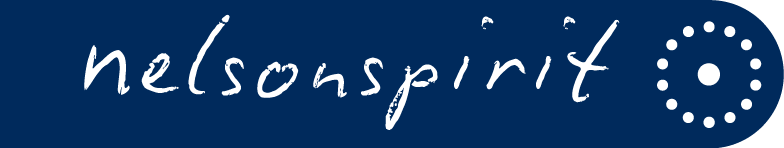 Nelsonspirit Future Leaders FundApplication processComplete the application form downloaded from the Nelsonspirit website and email to office@nelsonspirit.co.uk The advisory board will consider the application and inform you of their decision by email. Consideration will be given to the level of detail in the form. Evidence of significant amount of the funds already raised and the quality of the plan to raise the balance will also be considered. Following consideration by the board, some applicants will be made an offer of a grant. Please note that the fund excludes any trips, projects and expeditions that are part of a programme of educational study, for example part of a university course.Recipients need to meet three conditions on receipt of the offer:The recipient promotes Nelsonspirit Future Leaders Fund in the future.The recipient sends a head and shoulders photo and writes a quote (in a nutshell about the proposed trip/project) to go on the Nelsonspirit social media pages.After their return the recipient comes along to one of our Nelsonspirit Leaders meetings to present a short talk about their experience to our funders.Once the applicant has confirmed by email that they accept the three conditions and has sent the quote and photo, the funds will be released by the Norfolk Community Foundation.NB:  If the proposed trip/project is cancelled then we would expect allocated funds to be returned to the Nelsonspirit fund. This will not preclude anyone from reapplying in the future.